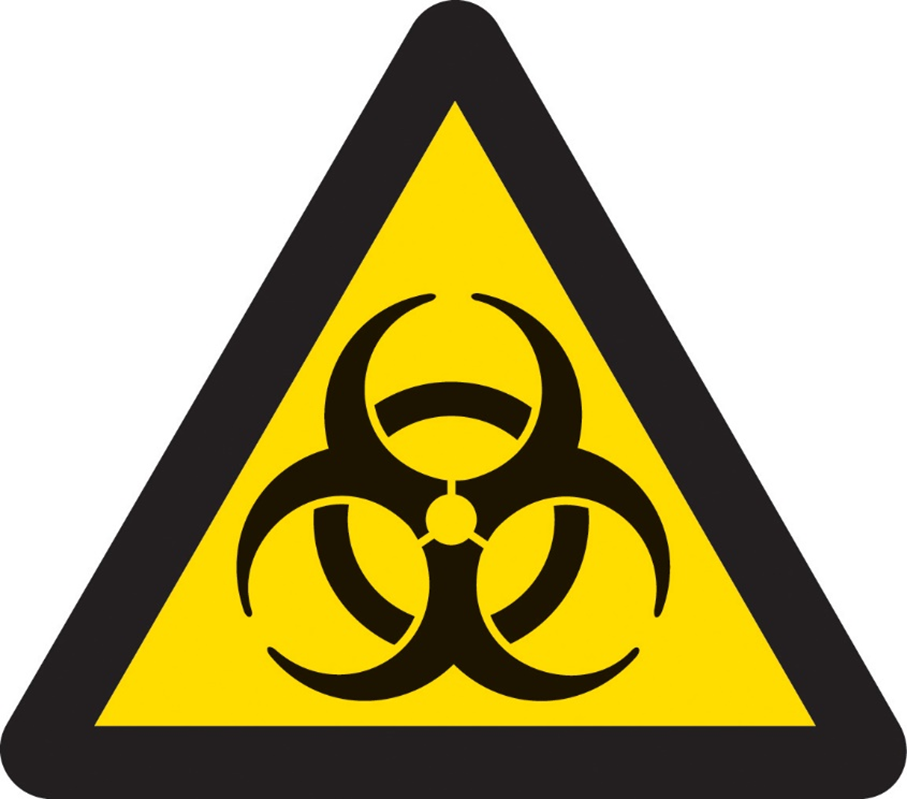 Biologisk fara  ̶  Riskklass-Biohazard  ̶  Risk Class-Tillträdesrestriktioner:Restricted accesses:Kontaktperson:Contact person: